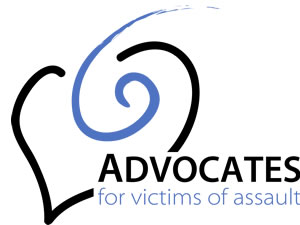 Advocates for Victims of Assault, Inc.(AVA) Employment ApplicationPlease email application and resume to Wendy Miller, Board President, at miller.wk@gmail.comAVA is an equal opportunity employer, dedicated to a policy of non-discrimination in employment or the provision of services on any basis including race, color, religion, sex, age, sexual orientation, disability or national origin.  AVA only hires individuals authorized to be employed in the United States.Answer each question fully and accurately.  Please print in ink or type.  Position applied for:____________________________________________________________________APPLICANT INFORMATIONFull name:____________________________________________________  Date:________________Mailing address:_______________________________________________________________________Phone:________________________________ Email address:__________________________________Date available for employment:_______________________________ Desired salary:______________Are you eligible to work in the United States? Yes es  	No Desired employment?  Full time 	Part-time Hours of work per week desired?_____________________Have you ever worked for AVA?  Yes 	    No APPLICANT EDUCATIONHigh School:______________________________________________ Did you graduate? Yes 	No College:  _________________________________________________  Did you graduate? Yes 	NoOther:_____________________________________________________ Did you graduate? Yes      No PREVIOUS EMPLOYMENTCompany:___________________________________________________ Phone:___________________Address:____________________________________________________ Supervisor:________________Job Title:___________________________ Starting Salary:_____________ Ending Salary:____________Responsibilities:From:_______________ to:_______________ Reason for leaving:_________________________May we contact your previous supervisor for a reference?  Yes 	       No Company:___________________________________________________ Phone:___________________Address:____________________________________________________ Supervisor:________________Job Title:___________________________ Starting Salary:_____________ Ending Salary:____________Responsibilities:From:_______________ to:_______________ Reason for leaving:_________________________May we contact your previous supervisor for a reference?  Yes	       No MILITARY SERVICEBranch:_________________________________ From:________________ To:____________________Rank at Dishcharge:_________________________________________________________________Are you currently in the Armed Forces?  Yes 	  No REFERENCESPlease list three professional references.Full Name:_______________________________ Relationship:______________________________Company:_____________________________________ Phone:_____________________________Address:_________________________________________________________________________Full Name:_______________________________ Relationship:______________________________Company:_____________________________________ Phone:_____________________________Address:_________________________________________________________________________Full Name:_______________________________ Relationship:______________________________Company:_____________________________________ Phone:_____________________________Address:_________________________________________________________________________DISCLAIMER AND SIGNATUREJob applicant’s agreement and verificationI certify that the information given by me in the application is true in all respects, and I agree that if the information given is found to be false in any way, it shall be considered sufficient cause for denial of employment or discharge.  I authorize the use of any information in the application to verify my statements, and I authorize the past employers, all references, and any other persons to answer all questions concerning my ability, character, reputation and previous employment record.  I release all such persons from any liability or damages on account of having furnished such information.  I understand that nothing contained in this employment application or in the granting of an interview is intended to create an employment contract between AVA and myself for either employment or for the provision of any benefit.  No promises regarding employment have been made to me, and I understand that no such promise or guarantee is binding upon AVA unless made in writing.  If an employment relationship is established, I understand that I have the right to terminate my employment at any time and that AVA retains the same right.In the event that I have a disability as defined under the American with Disability Act, I may contact the Board President to request reasonable accommodation in the application or interview process.  AVA reserves the right to require medical documentation concerning the need for the accommodation.I understand that if employed, policies and rules which are issued by AVA are not conditions of employment and that the employer may revise policies or procedures, in whole or in part, at any time.Signature of applicant:______________________________________  Date:_____________________